В соответствии со статьей 144 Трудового кодекса Российской Федерации, статьей 86 Бюджетного кодекса Российской Федерации, статьей 53 Федерального закона от 06.10.2003 № 131-ФЗ «Об общих принципах организации местного самоуправления в Российской Федерации», Законом Красноярского края от 29.10.2009 № 9-3864 «О новых системах оплаты труда работников краевых государственных бюджетных и казенных учреждений», статьей 23 Устава Ужурского района Красноярского края, Ужурский районный Совет депутатов РЕШИЛ:1. Утвердить Положение об оплате труда работников муниципальных учреждений согласно приложению.2. Признать утратившими силу решения Ужурского районного Совета депутатов:  № 29-243р от 28.03.2005 г. «Об утверждении Положения об оплате труда работников муниципальных учреждений Ужурского района»; № 6-75р от 26.12.2005 г. «О продлении действия решения районного Совета депутатов № 29-243р от 28.03.2005 г. «Об утверждении Положения об оплате труда работников муниципальных учреждений Ужурского района»;№ 9-79р от 31.03.2006 г. «О внесении изменений в Положение об оплате труда работников муниципальных учреждений Ужурского района»; № 11-100р от 26.06.2006 г. «О внесении изменений в Положение об оплате труда работников муниципальных учреждений Ужурского района»; № 21-210р от 12.11.2007 г. «О внесении дополнения в решение районного Совета депутатов от 28.03.2005 г. № 29-243р «Об утверждении Положения об оплате труда работников муниципальных учреждений Ужурского района» (в редакции решений от 31.03.2006 г. № 9-79р, от 26.06.2006 г. № 11-100р)»; № 23-233р от 21.02.2008 г. «О внесении изменений в решение «Об утверждении Положения об оплате труда работников муниципальных учреждений Ужурского района»; № 26-265р от 25.08.2008 г. «О внесении дополнения в решение  районного Совета депутатов от 28.03.2005 г. № 29-243р  «Об утверждении Положения об оплате труда  работников муниципальных учреждений  Ужурского района»; № 29-316р от 15.12.2008 г. «О внесении изменений в решение от 28.03.2005 г. № 29-243р «Об утверждении Положения об оплате труда работников муниципальных учреждений Ужурского района»; № 40-404р от 09.03.2010 г. «О внесении дополнения в решение от 28.03.2005 г. № 29-243р «Об утверждении Положения об оплате труда работников муниципальных учреждений Ужурского района»; № 4-30р от 10.06.2010 г. «О внесении изменений в решение от 28.03.2005 № 29-243р «Об утверждении Положения об оплате труда работников муниципальных учреждений Ужурского района»; № 10-74р от 23.11.2010 г. «О внесении изменений в решение от 28.03.2005 г. №29-243р «Об утверждении Положения об оплате труда работников муниципальных учреждений Ужурского района»; № 14-115р от 20.04.2011 г. «О внесении изменений и дополнений в решение от 28.03.2005 г. № 29-243р «Об утверждении Положения об оплате труда работников муниципальных учреждений Ужурского района»; № 17-130р от 22.06.2011 г. «О новых системах оплаты труда работников муниципальных бюджетных и казенных образовательных учреждений»;№ 20-135р от 07.09.2011 г. «О внесении изменений в решение Ужурского районного Совета депутатов №29-243р от 28.03.2005г. «Об утверждении Положения об оплате труда работников муниципальных учреждений Ужурского района»; № 22-147р от 19.10.2011 г. «О внесении изменений и дополнений в решение № 29-243р от 28.03.2005 г. «Об утверждении Положения об оплате труда работников муниципальных учреждений Ужурского района»; № 25-170р от 20.02.2012 г. «О внесении изменений в решение от 28.03.2005 г. № 29-243р «Об утверждении Положения об оплате труда работников муниципальных учреждений Ужурского района»; № 26-183р от 18.04.2012 г. «О внесении изменений в решение Ужурского районного Совета депутатов от 28.03.2005 г. № 29-243р «Об утверждении Положения об оплате труда работников муниципальных учреждений Ужурского района»; № 27-190р от 14.05.2012 г. «О внесении изменений в решение от 22.06.2011 № 17-130р «О новых системах оплаты труда работников муниципальных бюджетных и казенных  образовательных учреждений»»»;№ 32-227р от 12.11.2012 г. «О внесении изменений в решение от 22.06.2011 № 17-130р «О новых системах оплаты труда работников муниципальных бюджетных и казенных  образовательных учреждений»;№ 32-226р от 12.11.2012 г. «О внесении изменений в решение от 28.03.2005 г. № 29-243р «Об утверждении Положения об оплате труда работников муниципальных учреждений Ужурского района»;№ 35-242р от 29.01.2013 г. «О внесении изменений в решение от 22.06.2011 г. № 17-130р «О новых системах оплаты труда работников муниципальных бюджетных и казенных учреждений»;№ 37-257р от 17.04.2013 г. «О внесении изменений в решение от 22.06.2011 № 17-130р «О новых системах оплаты труда работников муниципальных бюджетных и казенных образовательных учреждений»;№ 39-264р от 15.05.2013 г. «О внесении изменений в решение от 28.03.2005 г. № 29-243р «Об утверждении Положения об оплате труда работников муниципальных учреждений Ужурского района»;№ 40-269р от 28.06.2013 г. «О внесении изменений в решение от 22.06.2011 г. № 17-130р «О новых системах оплаты труда работников муниципальных бюджетных и казенных учреждений». 3. Данное решение вступает в силу после официального опубликования (обнародования) в газете «Сибирский хлебороб» с 01.10.2013. Председатель Ужурского районногоСовета депутатов, глава района                                                Г.Н. КузнецоваПодписано:г. Ужур, 20.09.2013, № 41-290рПоложение об оплате труда работниковмуниципальных учрежденийНастоящее Положение устанавливает систему оплаты труда работников муниципальных бюджетных и казенных учреждений и работников органов местного самоуправления, не являющихся лицами, замещающими муниципальные должности, и муниципальными служащими (далее - работники учреждений), финансируемых за счет средств местного бюджета, и определяет особенности установления системы оплаты труда для работников муниципальных автономных учреждений.Статья 1. Общие положения1. Система оплаты труда работников учреждений (далее - система оплаты труда) включает в себя следующие элементы оплаты труда:оклады (должностные оклады), ставки заработной платы;выплаты компенсационного характера;выплаты стимулирующего характера.2. Система оплаты труда, включая размеры окладов (должностных окладов), ставок заработной платы, выплат компенсационного и стимулирующего характера, для работников учреждений устанавливается коллективными договорами, соглашениями, локальными нормативными актами в соответствии с трудовым законодательством, иными нормативными правовыми актами Российской Федерации и Красноярского края, содержащими нормы трудового права, и настоящим Положением.3. Система оплаты труда устанавливается с учетом:а) единого тарифно-квалификационного справочника работ и профессий рабочих;б) единого квалификационного справочника должностей руководителей, специалистов и служащих;в) государственных гарантий по оплате труда;г) примерных положений об оплате труда работников учреждений по ведомственной принадлежности с учетом видов экономической деятельности;д) рекомендаций Российской трехсторонней комиссии по регулированию социально-трудовых отношений;е) мнения представительного органа работников.4. Примерные положения об оплате труда работников учреждений по ведомственной принадлежности с учетом видов экономической деятельности утверждаются администрацией Ужурского района.5. Примерные положения об оплате труда работников органов местного самоуправления, не являющихся лицами, замещающими муниципальные должности, и муниципальными служащими, утверждаются администрацией Ужурского района.6. Для работников учреждений, осуществляющих переданные полномочия, система оплаты труда устанавливается в соответствии с настоящим Положением в пределах соответствующих бюджетных ассигнований, если иное не установлено решением о местном бюджете на очередной финансовый год и плановый период.7. Для работников учреждений, с которыми для выполнения работ, связанных с временным расширением объема оказываемых учреждением услуг, заключаются срочные трудовые договоры и оплата труда по которым полностью осуществляется за счет средств, полученных от приносящей доход деятельности, система оплаты труда устанавливается в соответствии с настоящим Положением в пределах указанных средств.8. Заработная плата работников учреждений увеличивается (индексируется) с учетом уровня потребительских цен на товары и услуги. Сроки и размеры индексации определяются законом края о краевом бюджете.9. Работникам учреждений в случаях, установленных настоящим Положением, осуществляется выплата единовременной материальной помощи.Статья 2. Оклады (должностные оклады), ставки заработной платы1. Размеры окладов (должностных окладов), ставок заработной платы конкретным работникам устанавливаются руководителем учреждения на основе требований к профессиональной подготовке и уровню квалификации, которые необходимы для осуществления соответствующей профессиональной деятельности, с учетом сложности и объема выполняемой работы в соответствии с размерами окладов (должностных окладов), ставок заработной платы, определенных в коллективных договорах, соглашениях, локальных нормативных актах.2. В коллективных договорах, соглашениях, локальных нормативных актах размеры окладов (должностных окладов), ставок заработной платы устанавливаются не ниже минимальных размеров окладов (должностных окладов), ставок заработной платы, определяемых по квалификационным уровням профессиональных квалификационных групп и отдельным должностям, не включенным в профессиональные квалификационные группы (далее - минимальные размеры окладов, ставок).3. Минимальные размеры окладов, ставок устанавливаются в примерных положениях об оплате труда.В примерных положениях об оплате труда могут устанавливаться должности (профессии) работников учреждений и условия, при которых размеры окладов (должностных окладов), ставок заработной платы работникам учреждений устанавливаются выше минимальных размеров окладов, ставок.Статья 3. Выплаты компенсационного характера1. Порядок установления выплат компенсационного характера, их виды и размеры определяются в соответствии с трудовым законодательством и иными нормативными правовыми актами Российской Федерации и Красноярского края, содержащими нормы трудового права, и настоящим Положением.2. К выплатам компенсационного характера относятся:выплаты работникам, занятым на тяжелых работах, работах с вредными и (или) опасными и иными особыми условиями труда;выплаты за работу в местностях с особыми климатическими условиями;выплаты за работу в условиях, отклоняющихся от нормальных (при выполнении работ различной квалификации, совмещении профессий (должностей), сверхурочной работе, работе в ночное время и при выполнении работ в других условиях, отклоняющихся от нормальных);надбавки за работу со сведениями, составляющими государственную тайну.3. Виды выплат компенсационного характера, размеры и условия их осуществления устанавливаются в примерных положениях об оплате труда в соответствии с трудовым законодательством и иными нормативными правовыми актами Российской Федерации и Красноярского края, содержащими нормы трудового права, и настоящим Положением.4. В случаях, определенных законодательством Российской Федерации и Красноярского края, к заработной плате работников учреждений устанавливаются районный коэффициент, процентная надбавка к заработной плате за стаж работы в районах Крайнего Севера и приравненных к ним местностях или надбавка за работу в местностях с особыми климатическими условиями.Статья 4. Выплаты стимулирующего характера1. Работникам учреждений в пределах утвержденного фонда оплаты труда могут устанавливаться следующие выплаты стимулирующего характера:выплаты за важность выполняемой работы, степень самостоятельности и ответственности при выполнении поставленных задач;выплаты за интенсивность и высокие результаты работы;выплаты за качество выполняемых работ;персональные выплаты;выплаты по итогам работы.2. Персональные выплаты устанавливаются с учетом квалификационной категории, сложности, напряженности и особого режима работы, опыта работы, работы в сельской местности, в целях повышения уровня оплаты труда молодым специалистам, обеспечения заработной платы работника на уровне размера минимальной заработной платы (минимального размера оплаты труда), обеспечения региональной выплаты, установленной пунктом 3 настоящей статьи.3. Работникам, месячная заработная плата которых при полностью отработанной норме рабочего времени и выполненной норме труда (трудовых обязанностей) ниже размера заработной платы, установленного настоящим пунктом, предоставляется региональная выплата.Для целей расчета региональной выплаты размер заработной платы составляет 6068 рублей.Региональная выплата для работника рассчитывается как разница между размером заработной платы, установленным настоящим пунктом, и месячной заработной платой конкретного работника при полностью отработанной норме рабочего времени и выполненной норме труда (трудовых обязанностей). Работникам, месячная заработная плата которых по основному месту работы при не полностью отработанной норме рабочего времени ниже размера заработной платы, установленного настоящим пунктом, исчисленного пропорционально отработанному времени, установить региональную выплату, размер которой для каждого работника определяется как разница между размером заработной платы, установленным настоящим пунктом, исчисленным пропорционально отработанному работником времени, и величиной заработной платы конкретного работника за соответствующий период времени.Для целей настоящего пункта при расчете региональной выплаты под месячной заработной платой понимается заработная плата конкретного работника с учетом доплаты до размера минимальной заработной платы, установленного в Красноярском крае (в случае ее осуществления).Региональная выплата включает в себя начисления по районному коэффициенту, процентной надбавке к заработной плате за стаж работы в районах Крайнего Севера и приравненных к ним местностях или надбавке за работу в местностях с особыми климатическими условиями.Размеры заработной платы для расчета региональной выплаты включают в себя начисления по районному коэффициенту, процентной надбавке к заработной плате за стаж работы в районах Крайнего Севера и приравненных к ним местностях или надбавке за работу в местностях с особыми климатическими условиями.4. Виды, условия, размер и порядок выплат стимулирующего характера, в том числе критерии оценки результативности и качества труда работников, утверждаются администрацией Ужурского района.5. Критерии оценки результативности и качества труда работников учреждений могут детализироваться, конкретизироваться, дополняться и уточняться в коллективных договорах, соглашениях, локальных нормативных актах учреждений, устанавливающих систему оплаты труда.6. Виды, условия, размер и порядок выплат стимулирующего характера, в том числе критерии оценки результативности и качества труда для работников администрации Ужурского района, не являющихся лицами, замещающими муниципальные должности, и муниципальными служащими, определяются соответственно главой администрации Ужурского района.7. Выплаты стимулирующего характера производятся по решению руководителя учреждения с учетом критериев оценки результативности и качества труда работника.Критерии оценки результативности и качества труда работника не учитываются при выплате стимулирующих выплат за условия работы в сельской местности, в целях повышения уровня оплаты труда молодым специалистам, обеспечения заработной платы работника на уровне размера минимальной заработной платы (минимального размера оплаты труда), обеспечения региональной выплаты, установленной пунктом 3 настоящей статьи. Выплаты стимулирующего характера производятся в пределах бюджетных ассигнований на оплату труда работников учреждения, а также средств, полученных от приносящей доход деятельности и направленных учреждением в установленном порядке на оплату труда работников.Статья 5. Единовременная материальная помощь1. Работникам учреждений в пределах утвержденного фонда оплаты труда осуществляется выплата единовременной материальной помощи.2. Единовременная материальная помощь работникам учреждений оказывается по решению руководителя учреждения в связи с бракосочетанием, рождением ребенка, в связи со смертью супруга (супруги) или близких родственников (детей, родителей).3. Размер единовременной материальной помощи не может превышать 3000 рублей по каждому основанию, предусмотренному пунктом 2 настоящей статьи.4. Выплата единовременной материальной помощи работникам учреждений производится на основании приказа руководителя учреждения с учетом положений настоящей статьи.Статья 6. Оплата труда руководителей учреждений, их заместителей и главных бухгалтеров1. Заработная плата руководителей учреждений, их заместителей и главных бухгалтеров включает в себя должностной оклад, выплаты компенсационного и стимулирующего характера, определяемые в соответствии с настоящим Положением.2. Размер должностного оклада руководителя учреждения устанавливается трудовым договором и определяется в кратном отношении к среднему размеру оклада (должностного оклада), ставки заработной платы работников основного персонала возглавляемого им учреждения с учетом отнесения учреждения к группе по оплате труда руководителей учреждений в соответствии с приложением 1 к настоящему Положению.3. Группа по оплате труда руководителей учреждений определяется на основании объемных показателей, характеризующих работу учреждения, а также иных показателей, учитывающих численность работников учреждения, наличие структурных подразделений, техническое обеспечение учреждения и другие факторы, в соответствии с приложениями 2-5 к настоящему Положению.4. Руководителю учреждения группа по оплате труда руководителей учреждений устанавливается локальным правовым актом учредителя учреждения и определяется не реже одного раза в год в соответствии со значениями объемных показателей за предшествующий год или плановый период.5. Средний размер оклада (должностного оклада), ставки заработной платы работников основного персонала определяется в соответствии с порядком исчисления среднего размера оклада (должностного оклада), ставки заработной платы работников основного персонала для определения размера должностного оклада руководителя учреждения и перечнем должностей, профессий работников учреждений, относимых к основному персоналу по виду экономической деятельности, устанавливаемыми администрацией Ужурского района.6. Размеры должностных окладов заместителей руководителей и главных бухгалтеров устанавливаются руководителем учреждения на 10 - 30 процентов ниже размеров должностных окладов руководителей этих учреждений.7. Виды выплат компенсационного характера, размеры и условия их осуществления для руководителей учреждений, их заместителей и главных бухгалтеров устанавливаются администрацией Ужурского района в примерных положениях об оплате труда в соответствии с трудовым законодательством и иными нормативными правовыми актами Российской Федерации и Красноярского края, содержащими нормы трудового права, и настоящим Положением.8. Виды выплат стимулирующего характера, размеры и условия их осуществления для руководителей, их заместителей и главных бухгалтеров, в том числе критерии оценки результативности и качества деятельности учреждений, устанавливаются администрацией Ужурского района в примерных положениях об оплате труда.9. Выплаты стимулирующего характера для руководителей, их заместителей и главных бухгалтеров производятся с учетом критериев оценки результативности и качества деятельности учреждения.Выплаты стимулирующего характера руководителям учреждений производятся в пределах объема средств на осуществление выплат стимулирующего характера руководителям учреждений.10. Объем средств на осуществление выплат стимулирующего характера руководителям учреждений выделяется в бюджетной смете (плане финансово-хозяйственной деятельности) учреждений.11. Объем средств на осуществление выплат стимулирующего характера руководителям учреждений определяется в кратном отношении к размерам должностных окладов руководителей учреждений. Количество должностных окладов руководителей учреждений, учитываемых при определении объема средств на выплаты стимулирующего характера руководителям учреждений, определяется администрацией Ужурского района в примерных положениях об оплате труда, но не выше предельного количества должностных окладов руководителей учреждений, учитываемых при определении объема средств на выплаты стимулирующего характера руководителям учреждений, установленных приложением 6,  к настоящему Положению, с учетом районного коэффициента, процентной надбавки к заработной плате за стаж работы в районах Крайнего Севера и приравненных к ним местностях или надбавки за работу в местностях с особыми климатическими условиями.12. Порядок использования средств на осуществление выплат стимулирующего характера руководителям учреждений устанавливается администрацией Ужурского района в примерных положениях об оплате труда.13. Руководителям учреждений, их заместителям и главным бухгалтерам может оказываться единовременная материальная помощь с учетом положений статьи 5 настоящего Положения.Статья 7. Установление системы оплаты труда для работников муниципальных автономных учреждений1. На работников муниципальных автономных учреждений не распространяется система оплаты труда, установленная настоящим Положением для работников учреждений.2. Система оплаты труда, включая размеры окладов (должностных окладов), виды и размеры доплат и надбавок компенсационного и стимулирующего характера и систему премирования, для работников муниципальных автономных учреждений устанавливается руководителем автономного учреждения по согласованию с учредителем с учетом норм трудового законодательства и иных нормативных трудовых актов, содержащих нормы трудового права, а для руководителей муниципальных автономных учреждений – учредителем.3. При установлении системы оплаты труда для работников муниципальных автономных учреждений предусматривается повышение (индексация) заработной платы в соответствии с законом края о краевом бюджете и выплата единовременной материальной помощи по основаниям, предусмотренным пунктом 2 статьи 5 настоящего Положения.Статья 8. Расходные обязательстваОплата труда работников учреждений осуществляется в соответствии с настоящим Положением и является расходным обязательством районного бюджета.Статья 9. Заключительные и переходные положения1. Заработная плата в соответствии с системой оплаты труда, установленной настоящим Положением, устанавливается работнику при наличии действующих коллективных договоров (их изменений), соглашений, локальных нормативных актов, устанавливающих систему оплаты труда в соответствии с трудовым законодательством, иными нормативными правовыми актами Российской Федерации и Красноярского края, содержащими нормы трудового права, и настоящим Положением, с момента распространения на работников условий оплаты труда, установленных трудовым договором (дополнительным соглашением к трудовому договору) в соответствии с настоящим Положением.2. Средства на оплату труда, поступающие от приносящей доход деятельности, направляются учреждениями на выплаты стимулирующего характера, за исключением выплат стимулирующего характера руководителям учреждений и случаев, предусмотренных пунктом 7 статьи 1 настоящего Положения.3. Порядок и условия определения размера или размер средств, направляемых на оплату труда работников учреждений, полученных от приносящей доход деятельности, устанавливаются администрацией Ужурского района в примерных положениях об оплате труда.4. При переходе на систему оплаты труда, установленную настоящим Положением, обеспечивается сохранение гарантированной части заработной платы работников в рамках определения размеров окладов (должностных окладов), ставок заработной платы, компенсационных выплат и стимулирующих выплат в части персональных выплат по новым системам оплаты труда в сумме не ниже размера заработной платы (без учета стимулирующих выплат), установленного тарифной системой оплаты труда.КОЛИЧЕСТВО СРЕДНИХ ОКЛАДОВ (ДОЛЖНОСТНЫХ ОКЛАДОВ), СТАВОК ЗАРАБОТНОЙ ПЛАТЫ РАБОТНИКОВ ОСНОВНОГО ПЕРСОНАЛА, ИСПОЛЬЗУЕМОЕ ПРИ ОПРЕДЕЛЕНИИ РАЗМЕРА ДОЛЖНОСТНОГО ОКЛАДА РУКОВОДИТЕЛЯ УЧРЕЖДЕНИЯ С УЧЕТОМ ОТНЕСЕНИЯ УЧРЕЖДЕНИЯ К ГРУППЕ ПО ОПЛАТЕ ТРУДА РУКОВОДИТЕЛЕЙ УЧРЕЖДЕНИЙПОКАЗАТЕЛИДЛЯ ОТНЕСЕНИЯ УЧРЕЖДЕНИЙ, ПОДВЕДОМСТВЕННЫХ УПРАВЛЕНИЮ СОЦИАЛЬНОЙ ЗАЩИТЫ НАСЕЛЕНИЯ, К ГРУППАМ ПО ОПЛАТЕ ТРУДА РУКОВОДИТЕЛЕЙ УЧРЕЖДЕНИЙ1. Дома-интернаты для граждан пожилого возраста и инвалидов:2. Социально-реабилитационные центры для несовершеннолетних, реабилитационные центры для детей и подростков с ограниченными возможностями, центры социальной помощи семье и детям со стационаром и иные стационарные учреждения по работе с семьей и детьми:<*> При определении группы по оплате труда руководителя учреждения в случае, когда показатели относятся к разным группам по оплате труда, группа определяется по показателю «плановая коечная мощность» и увеличивается (уменьшается) на одну группу, если по показателю «количество получателей муниципальных услуг» учреждение соответственно относится к более высокой (к более низкой) группе по оплате труда руководителей учреждений.3. Комплексные центры социального обслуживания населения, центры социального обслуживания, социально-реабилитационные центры                            и инвалидов: 4. Центры социальной помощи семье и детям: 5. Иные учреждения социального обслуживания населения:ПОКАЗАТЕЛИДЛЯ ОТНЕСЕНИЯ УЧРЕЖДЕНИЙ, ПОДВЕДОМСТВЕННЫХ ОТДЕЛУ  КУЛЬТУРЫ, СПОРТА И МОЛОДЕЖНОЙ ПОЛИТИКИ, К ГРУППАМПО ОПЛАТЕ ТРУДА РУКОВОДИТЕЛЕЙ УЧРЕЖДЕНИЙУчреждения культуры клубного типа1.1. К показателям для отнесения учреждений к группам по оплате труда руководителей учреждений клубного типа относятся:количество массовых мероприятий;количество постоянно действующих в течение года клубных формирований.1.2. Группа по оплате труда руководителей учреждений определяется на основании документов, подтверждающих наличие объемов работы учреждения на 1 января текущего года.1.3. За руководителями учреждений, находящихся на капитальном ремонте, сохраняется группа по оплате труда руководителей, определенная до начала капитального ремонта, но не более чем на один год.1.4. Группы по оплате труда руководителей учреждений клубного типа:1.5. В случае, когда один из показателей, характеризующих деятельность учреждения, ниже установленного для той или иной группы по оплате труда руководителей соответствующего типа учреждения (но не более чем на 20 процентов), учреждение может быть отнесено к данной группе.Библиотеки и централизованные библиотечные системы2.1. К показателям для отнесения учреждений к группам по оплате труда руководителей муниципальных централизованных библиотечных систем относятся:среднее годовое число читателей за 3 года, тыс. человек;среднее годовое количество книговыдач за 3 года, тыс. экземпляров.2.2. Группа по оплате труда руководителей учреждений определяется на основании документов, подтверждающих наличие объемов работы учреждения на 1 января текущего года.2.3. За руководителями учреждений, находящихся на капитальном ремонте, сохраняется группа по оплате труда руководителей, определенная до начала капитального ремонта, но не более чем на один год.2.4. Группы по оплате труда руководителей библиотек и централизованных библиотечных систем3. Музеи3.1. К показателям для отнесения учреждений к группам по оплате труда руководителей муниципальных музеев относятся:количество экспонатов основного фонда, тыс.ед.;количество массовых мероприятий, ед.;количество посетителей в год, тыс. человек.3.2. Группа по оплате труда руководителей учреждений определяется на основании документов, подтверждающих наличие объемов работы учреждения на 1 января текущего года.3.3. За руководителями учреждений, находящихся на капитальном ремонте, сохраняется группа по оплате труда руководителей, определенная до начала капитального ремонта, но не более чем на один год.3.4. Группы по оплате труда руководителей музеев:3.5. В случае, когда один из показателей, характеризующих деятельность учреждения, ниже установленного для той или иной группы по оплате труда руководителей соответствующего типа учреждения (но не более чем на 20 процентов), учреждение может быть отнесено к данной группе.4. Учреждения дополнительного образования детей4.1. Отнесение учреждений дополнительного образования детей, подведомственных отделу культуры, спорта и молодежной политики, к группам по оплате труда руководителей определяется по бальной системе.4.2. Группа по оплате труда руководителей учреждений определяется на основании документов, подтверждающих наличие объемов работы учреждения на 1 января текущего года.4.3. За руководителями учреждений, находящихся на капитальном ремонте, сохраняется группа по оплате труда руководителей, определенная до начала капитального ремонта, но не более чем на один год.4.4. Группы по оплате труда руководителей учреждений дополнительного образования детей: 4.5. Для определения объема деятельности учреждения дополнительного образования детей, подведомственного отделу культуры, спорта и молодежной политики, при определении группы по оплате труда руководителей оценка производится в баллах по следующим показателям:5. Учреждения молодежной политики5.1.К показателям для отнесения учреждений к группам по оплате труда руководителей относятся показатели, характеризующие масштаб учреждения:количество работников в учреждении.5.2. Количество работников учреждения определяется на основании штатного расписания учреждения на 01 января текущего года.5.3. Группы по оплате труда руководителей учреждений молодежной политики:6. Иные учреждения6.1. Отнесение иных учреждений, подведомственных отделу культуры, спорта и молодежной политики, к группам по оплате труда руководителей определяется по бальной системе.6.2. Группа по оплате труда руководителей учреждений определяется на основании документов, подтверждающих наличие объемов работы учреждения на 1 января текущего года.6.3. За руководителями учреждений, находящихся на капитальном ремонте, сохраняется группа по оплате труда руководителей, определенная до начала капитального ремонта, но не более чем на один год.6.4. Группы по оплате труда руководителей иных учреждений: 6.5. Для определения объема деятельности иных учреждений, подведомственных отделу культуры, спорта и молодежной политики, при определении группы по оплате труда руководителей оценка производится в баллах по следующим показателям:ПОКАЗАТЕЛИ ДЛЯ ОТНЕСЕНИЯ УЧРЕЖДЕНИЙ, ПОДВЕДОМСТВЕННЫХ УПРАВЛЕНИЮ ОБРАЗОВАНИЯ, К ГРУППАМ ПО ОПЛАТЕ ТРУДА РУКОВОДИТЕЛЕЙ УЧРЕЖДЕНИЙ1. К показателям для отнесения учреждений к группам по оплате труда руководителей учреждений относятся показатели, характеризующие масштаб учреждения:численность работников учреждения;количество обучающихся (воспитанников);показатели, значительно осложняющие работу по руководству учреждением.2. Объем деятельности каждого учреждения при определении группы по оплате труда руководителей оценивается в баллах по показателям для отнесения учреждений к группам по оплате труда.3. Учреждения относятся к I, II, III или IV группе по оплате труда руководителей по сумме баллов, определенных на основе показателей деятельности, установленных пунктами 7 и 8 настоящего приложения.4. Группа по оплате труда руководителей учреждений определяется на основании документов, подтверждающих наличие объемов работы учреждения на 1 января текущего года.При этом контингент обучающихся (воспитанников) учреждений определяется:по общеобразовательным учреждениям - по списочному составу на начало учебного года;по детским домам, школам-интернатам для детей-сирот и детей, оставшихся без попечения родителей, - по списочному составу на 1 января;по учреждениям дополнительного образования детей, в том числе спортивной направленности, - по списочному составу постоянно обучающихся на 1 января. При этом в списочном составе обучающиеся в учреждениях дополнительного образования детей, занимающиеся в нескольких кружках, секциях, группах, учитываются один раз.Для определения суммы баллов за количество групп в дошкольных образовательных учреждениях учитывается их расчетное количество, определяемое путем деления списочного состава воспитанников по состоянию на 1 января на установленную предельную наполняемость групп.Группа по оплате труда для вновь открываемых образовательных учреждений устанавливается исходя из плановых (проектных) показателей, но не более чем на 2 года.5. За руководителями учреждений, находящихся на капитальном ремонте, сохраняется группа по оплате труда руководителей, определенная до начала капитального ремонта, но не более чем на один год.6. Учреждения дополнительного образования детей, находящиеся в ведении управления образования администрации Ужурского района, относятся к группам по оплате труда руководителей в зависимости от показателей, установленных пунктом 7 настоящего приложения, но не ниже II группы по оплате труда руководителей.7. Показатели для отнесения образовательных учреждений к группам по оплате труда руководителей учреждений:8. Показатели для отнесения прочих учреждений образования к группам по оплате труда руководителей учреждений:8.1.Специализированные учреждения по ведению бухгалтерского учета:8.2. Учреждения по обеспечению жизнедеятельности муниципальных образовательных учреждений:8.3. Методические центры:Группы по оплате труда руководителей учрежденийПОКАЗАТЕЛИДЛЯ ОТНЕСЕНИЯ УЧРЕЖДЕНИЙ ПО СОПРОВОЖДЕНИЮ ДЕЯТЕЛЬНОСТИ ОРГАНОВ МЕСТНОГО САМОУПРАВЛЕНИЯ К ГРУППАМ ПО ОПЛАТЕ ТРУДА РУКОВОДИТЕЛЕЙ УЧРЕЖДЕНИЙ1. Отнесение учреждений по сопровождению деятельности органов местного самоуправления к группам по оплате труда руководителей определяется по бальной системе.2. Группа по оплате труда руководителей учреждений определяется на основании документов, подтверждающих наличие объемов работы учреждения на 1 января текущего года.3. За руководителями учреждений, находящихся на капитальном ремонте, сохраняется группа по оплате труда руководителей, определенная до начала капитального ремонта, но не более чем на один год.4. Группы по оплате труда руководителей учреждений по сопровождению деятельности органов местного самоуправления: 5. Для определения объема деятельности учреждений по сопровождению деятельности органов местного самоуправления, при определении группы по оплате труда руководителей оценка производится в баллах по следующим показателям:ПРЕДЕЛЬНОЕ КОЛИЧЕСТВО ДОЛЖНОСТНЫХ ОКЛАДОВРУКОВОДИТЕЛЕЙ УЧРЕЖДЕНИЙ, УЧИТЫВАЕМЫХ ПРИ ОПРЕДЕЛЕНИИ ОБЪЕМА СРЕДСТВ НА ВЫПЛАТЫ СТИМУЛИРУЮЩЕГО ХАРАКТЕРА РУКОВОДИТЕЛЯМ УЧРЕЖДЕНИЙ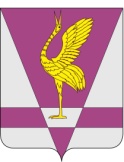 РОССИЙСКАЯ ФЕДЕРАЦИЯКРАСНОЯРСКИЙ КРАЙУЖУРСКИЙ РАЙОННЫЙ СОВЕТДЕПУТАТОВРЕШЕНИЕРОССИЙСКАЯ ФЕДЕРАЦИЯКРАСНОЯРСКИЙ КРАЙУЖУРСКИЙ РАЙОННЫЙ СОВЕТДЕПУТАТОВРЕШЕНИЕРОССИЙСКАЯ ФЕДЕРАЦИЯКРАСНОЯРСКИЙ КРАЙУЖУРСКИЙ РАЙОННЫЙ СОВЕТДЕПУТАТОВРЕШЕНИЕ18.09.2013 г. г. Ужур№ 41-290рОб утверждении Положения об оплате труда работников муниципальных учрежденийОб утверждении Положения об оплате труда работников муниципальных учрежденийОб утверждении Положения об оплате труда работников муниципальных учрежденийПриложение к решению Ужурского районного Советадепутатов от 18.09.2013 г. № 41-290рПриложение № 1 к решению Ужурского районного Совета депутатов от 18.09.2013г. № 41-290р№ п/пУчрежденияКоличество средних окладов (должностных окладов), ставок заработной платы работников основного персонала учрежденияКоличество средних окладов (должностных окладов), ставок заработной платы работников основного персонала учрежденияКоличество средних окладов (должностных окладов), ставок заработной платы работников основного персонала учрежденияКоличество средних окладов (должностных окладов), ставок заработной платы работников основного персонала учреждения№ п/пУчрежденияI группа по оплате трудаII группа по оплате трудаIII группа по оплате трудаIV группа по оплате труда1234561Учреждения, подведомственные управлению социальной защиты населенияУчреждения, подведомственные управлению социальной защиты населенияУчреждения, подведомственные управлению социальной защиты населенияУчреждения, подведомственные управлению социальной защиты населенияУчреждения, подведомственные управлению социальной защиты населения1.1Дома-интернаты для граждан пожилого возраста и инвалидов3,3-5,03,0-3,22,7-2,92,4-2,61.2Социально-реабилитационные центры для несовершеннолетних, реабилитационные центры для детей и подростков с ограниченными возможностями3,0 - 5,02,7 – 2,92,3 – 2,61,9 – 2,21.3Комплексные центры социального обслуживания населения, центры социального обслуживания,  социально-реабилитационные центры инвалидов  2,2 – 5,02,0 – 2,11,8 – 1,91,6 – 1,71.4Центры социальной помощи семье и детям 2,6 – 5,02,2 – 2,52,0 – 2,11,8 – 1,91.5Иные учреждения социального обслуживания2,2 – 2,52,0 – 2,11,8 – 1,91,6 – 1,72Учреждения, подведомственные отделу культуры, спорта и молодежной политикиУчреждения, подведомственные отделу культуры, спорта и молодежной политикиУчреждения, подведомственные отделу культуры, спорта и молодежной политикиУчреждения, подведомственные отделу культуры, спорта и молодежной политикиУчреждения, подведомственные отделу культуры, спорта и молодежной политики2.1Учреждения культуры клубного типа2,7-3,02,5-2,72,3-2,52,22.2Библиотеки и централизованные библиотечные системы2,7-2,92,5-2,72,3-2,52,2-2,32.3Музеи3,12,82,62,12.4Учреждения дополнительного образования детей2,6-3,02,1-2,51,8-2,01,5-1,72.5Учреждения молодежной политики2,6-2,82,3-2,52,0-2,21,7-1,92.6 Иные учреждения2,7-3,02,5-2,72,3-2,52,23Учреждения, подведомственные управлению образования 2,6 - 3,02,1 - 2,51,8 - 2,01,5 - 1,74Учреждения по сопровождению деятельности органов местного самоуправления3,0-5,02,5-2,92,0-2,41,5-1,9Приложение № 2 к решению Ужурского районного Совета депутатов от 18.09.2013г. № 41-290рПоказателиГруппы по оплате труда руководителей учрежденийГруппы по оплате труда руководителей учрежденийГруппы по оплате труда руководителей учрежденийГруппы по оплате труда руководителей учрежденийПоказателиIIIIIIIV12345Плановая коечная мощность, койко-мест свыше 400251-400101-250до 100№ п/пПоказатели <*>Группы по оплате труда руководителей учрежденийГруппы по оплате труда руководителей учрежденийГруппы по оплате труда руководителей учрежденийГруппы по оплате труда руководителей учреждений№ п/пПоказатели <*>IIIIIIIV1234561.Плановая коечная мощность, койко-местсвыше 5031-5016-30до 152.Количество получателей муниципальных услуг, человексвыше 1000501-1000201-500до 200ПоказателиГруппы по оплате труда руководителей учрежденийГруппы по оплате труда руководителей учрежденийГруппы по оплате труда руководителей учрежденийГруппы по оплате труда руководителей учрежденийПоказателиIIIIIIIV12345Количество получателей муниципальных услуг, человексвыше 20001001-2000501-1000до 500ПоказателиГруппы по оплате труда руководителей учрежденийГруппы по оплате труда руководителей учрежденийГруппы по оплате труда руководителей учрежденийГруппы по оплате труда руководителей учрежденийПоказателиIIIIIIIV12345Количество получателей услуг, человексвыше 8000030001-8000010001-30000до 10000ПоказателиГруппы по оплате труда руководителей учрежденийГруппы по оплате труда руководителей учрежденийГруппы по оплате труда руководителей учрежденийГруппы по оплате труда руководителей учрежденийПоказателиIIIIIIIV12345Количество получателей муниципальных услуг, человексвыше 20001001-2000501-1000до 500Приложение № 3 к решению Ужурского районного Совета депутатов от 18.09.2013г. № 41-290р№ 
п/пПоказателиГруппы по оплате труда       
руководителей учрежденийГруппы по оплате труда       
руководителей учрежденийГруппы по оплате труда       
руководителей учрежденийГруппы по оплате труда       
руководителей учреждений№ 
п/пПоказателиIIIIIIIV1234561Количество массовых мероприятий, ед.Свыше 300Свыше 220 до 300Свыше 170 до 220От 100 до 1702Количество постоянно действующих в течение года клубных формирований, ед.Свыше 45Свыше 30 до 45Свыше 15 до 30От 8 до 15№ 
п/пПоказателиГруппы по оплате труда       
руководителей учрежденийГруппы по оплате труда       
руководителей учрежденийГруппы по оплате труда       
руководителей учрежденийГруппы по оплате труда       
руководителей учреждений№ 
п/пПоказателиIIIIIIIV1234561Среднее годовое число читателей за 3 года, тыс. человекСвыше 5035-5015-358-152Среднее годовое количество книговыдач за 3 года, тыс. экземпляровСвыше 1000700-1000300-700160-300№ 
п/пПоказателиГруппы по оплате труда       
руководителей учрежденийГруппы по оплате труда       
руководителей учрежденийГруппы по оплате труда       
руководителей учрежденийГруппы по оплате труда       
руководителей учреждений№ 
п/пПоказателиIIIIIIIV1234561Количество экспонатов основного фонда, тыс.ед.свыше 130свыше 60 до 130свыше 20 до 60от 5 до 202Количество массовых мероприятий, ед.свыше 180свыше 130 до 180свыше 80 до 130от 40 до 803Количество посетителей в год, тыс. человексвыше 300свыше 150 до 300свыше 80 до 150от 20 до 80№1Тип (вид) учрежденияГруппы по оплате труда руководителей учреждений (по сумме баллов)Группы по оплате труда руководителей учреждений (по сумме баллов)Группы по оплате труда руководителей учреждений (по сумме баллов)Группы по оплате труда руководителей учреждений (по сумме баллов)№1Тип (вид) учрежденияIIIIIIIV1Учреждения дополнительного образования детей подведомственные культуреСвыше 500от 351до 500от 201до 350до 200№Наименование показателяУсловияКол-во баллов12341Количество обучающихся в учреждениях (списочный состав) из расчета за каждого обучающегося0,52Количество лицензированных образовательных программза каждую программу0,53Наличие предпрофессиональной образовательной программыза каждую программу54Формирование положительного имиджа учрежденияколичество публикаций в СМИ за каждые 3 шт. (печать, сайт учреждения, сайт  муниципального образования) 205Концертная деятельностьза каждую концертную программу56Количество работников в учреждении дополнительно за каждого работника имеющего: 6Количество работников в учреждении первую квалифицированную категорию0,56Количество работников в учреждении высшую  квалифицированную категорию17Привлечение дополнительных ресурсов для повышения качества образовательного процессаналичие грантаучастие в краевой программе30158Наличие в учреждении стабильных творческих коллективов, действующих не менее 2-х лет (состав не менее 6 человек)за каждый коллектив259Количество разработанных методических пособий за календарный год, согласованных методическим советом учреждения (каждое методическое пособие должно быть поставлено на учет в библиотеку учреждения)за каждое методическое пособие1010Подготовка выпускников в высшие и средние профессиональные учебные заведения по профилю культуры и искусстваза каждого поступившего в отчетном году511Достижения обучающихся на конкурсных мероприятиях:за каждого участника:51511Достижения обучающихся на конкурсных мероприятиях:краевого уровня-участие-призер51511Достижения обучающихся на конкурсных мероприятиях:российского уровня-участие-призер203011Достижения обучающихся на конкурсных мероприятиях:международного уровня-участие-призер304011Достижения обучающихся на конкурсных мероприятиях:межрегионального уровня-участие-призер102012Сохранность контингента учащихся90-100% от учащихся на начало учебного года20ПоказателиГруппы по оплате труда руководителей учрежденияГруппы по оплате труда руководителей учрежденияГруппы по оплате труда руководителей учрежденияГруппы по оплате труда руководителей учрежденияПоказателиIIIIIIIVЧисленность работников в учреждении, чел.свыше 5031 – 5010 - 30менее 10№1Тип (вид) учрежденияГруппы по оплате труда руководителей учреждений (по сумме баллов)Группы по оплате труда руководителей учреждений (по сумме баллов)Группы по оплате труда руководителей учреждений (по сумме баллов)Группы по оплате труда руководителей учреждений (по сумме баллов)№1Тип (вид) учрежденияIIIIIIIV1Иные учреждения Свыше 500от 351до 500от 201до 350до 200№Наименование показателяУсловияКол-во баллов12341Количество работников учреждения из расчета за каждого работника1,52Наличие обслуживаемых,  подведомственных учрежденийза каждое учреждение103Количество работников в обслуживаемых, подведомственных учрежденияхиз расчета за каждого работника1,5Приложение № 4 к решению Ужурского районного Совета депутатов от 18.09.2013г. № 41-290р№ п/пНаименование показателяУсловияКоличество баллов1234Количество обучающихся  в учрежденияхза каждого обучающегося0,3Количество обучающихся (воспитанников) в учреждениях с круглосуточным пребыванием, за исключением детей-сирот и детей, оставшихся без попечения родителейза каждого обучающегося (воспитанника) дополнительно0,3Количество воспитанников из числа детей-сирот и детей, оставшихся без попечения родителейиз расчета за каждого0,5Количество лицензированных образовательных программза каждую программу 0,5Количество работников в учреждениидополнительно за каждого работника имеющего: первую квалификационную категориювысшую квалификационную категориюученую степень0,511,5Наличие филиалов учреждения с количеством обучающихся (воспитанников), слушателейза каждое указанное структурное подразделение:Наличие филиалов учреждения с количеством обучающихся (воспитанников), слушателейдо 100 человек20Наличие филиалов учреждения с количеством обучающихся (воспитанников), слушателейот 100 до 200 человек30Наличие филиалов учреждения с количеством обучающихся (воспитанников), слушателейсвыше 200 человек50Наличие в образовательных учреждениях спортивной направленности:за каждую группу дополнительно5спортивно-оздоровительных групп и групп начальной подготовкиза каждого обучающегося дополнительно0,5учебно-тренировочных групп, групп спортивного совершенствованияза каждого обучающегося дополнительно2,5групп высшего спортивного мастерстваза каждого обучающегося дополнительно4,5Наличие оборудованных и используемых в образовательном процессе учебных кабинетовза каждый класс15Наличие оборудованных и используемых в образовательном процессе: спортивной площадки, стадиона, бассейна и других спортивных сооружений (в зависимости от их состояния и степени использования)за каждый вид15Наличие собственного оборудованного здравпункта, медицинского кабинета, оздоровительно-восстановительного центра, столовой, изолятора, кабинета психолога, логопедаза каждый вид15Наличие автотранспортных средств, сельхозмашин, строительной и другой самоходной техники на балансе учреждения за каждую единицу3, но не более 30Наличие загородных объектов (лагерей, баз отдыха)находящихся на балансе учреждения30Наличие загородных объектов (лагерей, баз отдыха)при наличии договорных отношений15Наличие учебно-опытных участков, парникового хозяйства, подсобного сельского хозяйства, учебного хозяйства, теплиц, специализированных учебных мастерских, цеховза каждый вид50Наличие собственной котельной, очистных и других сооруженийза каждый вид10Наличие обучающихся (воспитанников) в учреждениях, посещающих бесплатные секции, кружки, студии, организованные этими учреждениями или на их базеза каждого обучающегося (воспитанника)0,5Наличие в учреждениях (классах, группах) общего назначения обучающихся (воспитанников) со специальными потребностями, охваченных квалифицированной коррекцией физического и психического развития (кроме специальных (коррекционных) образовательных учреждений (классов, групп)за каждого обучающегося (воспитанника)1Наличие в учебных заведениях библиотеки с читальным заломна 15 мест (не менее)15Количество разработанных методических пособий за календарный годза каждое методическое пособие10Организация производственного обучения (практики) обучающихся в организациях отраслиза каждые 5 договоров5№ п/пНаименование показателяУсловияКоличество баллов12341.Количество работников в учреждениииз расчета на каждого работника12.Наличие обслуживаемых муниципальных учреждений по типамза каждое
учреждение2.1Дошкольныхза каждое
учреждение0,82.2общеобразовательных (начального общего, основного общего, среднего (полного) общего образования)за каждое
учреждение0,62.3учреждений среднего профессионального образованияза каждое
учреждение0,72.4учреждений дополнительного образования взрослыхза каждое
учреждение12.5специальных (коррекционных) для обучающихся, воспитанников отклонениями в развитииза каждое
учреждение12.6учреждений для детей-сирот и детей, оставшихся без попечения родителейза каждое
учреждение12.7учреждений дополнительного образования детейза каждое
учреждение0,52.8иных учрежденийза каждое
учреждение0,33.Количество работников в обслуживаемых учрежденияхза каждого
работника0,144.Количество предоставленной бухгалтерской, налоговой и статистической отчетности за каждый отчет       0,03№ п/пНаименование показателяУсловияКоличество баллов12341.Количество работников в учреждениииз расчета на каждого работника12.Получение и выдача товарно-материальных ценностей в календарном годуза каждую единицу0,01, но не более 2003.Количество произведенного капитального и текущего ремонта в муниципальных образовательных учреждениях за календарный годза каждый объект104.Наличие автотранспортных средств в учрежденииза каждую единицу1№ п/пНаименование показателяУсловияКоличество баллов12341.Количество клубных формированийза одно клубное формирование72.Численность участников в постоянно действующих клубных формированиях в течение годаза каждые 20 участников53.Количество проведенных учреждением мероприятий (конкурсы, фестивали, педагогические игры, викторины, презентации, выставки-конкурсы)за каждое мероприятие14.Количество обслуживаемых мероприятий, проводимых учреждением в зданииза каждое мероприятие45.Наличие структурных подразделенийза каждое подразделение256.Количество проведенных учреждением мероприятий по обеспечению сопровождения профессионального роста педагогических работников, осуществляемых в различных формах (организация базовых, стажерских и экспериментальных площадок, тьюторства, семинаров, мастер-классов, конференций и других)за каждое мероприятие57.Наличие разработанных работниками учреждения форм методического обеспечения развития компетентности педагогических работников (авторские разработки уроков и занятий, сценарии, положения, программы семинаров и мастер-классов, методические рекомендации и другое) за каждую форму1,58.Количество разработанных работниками учреждения проектов и программза каждый проект158.Количество разработанных работниками учреждения проектов и программза каждую программу109.Методическое сопровождение участников в международных, краевых смотрах, фестивалях, конкурсахза каждое участие2, но не более 50№ 
п/пТип (вид) учрежденияГруппы по оплате труда руководителей учреждений (по сумме баллов)Группы по оплате труда руководителей учреждений (по сумме баллов)Группы по оплате труда руководителей учреждений (по сумме баллов)Группы по оплате труда руководителей учреждений (по сумме баллов)№ 
п/пТип (вид) учрежденияIIIIIIIV1234561Дошкольные учреждениясвыше   
350от 251до 350от 151  
до 250до 1502Общеобразовательные учреждения (начального общего, основного общего, среднего (полного) общего образования)свыше 500от 351до 500от 201до 350до 2003Специальные (коррекционные) учреждения для обучающихся, воспитанников с ограниченными   возможностями здоровьясвыше   350от 251 до 350от 151до 250до 1504Иные учреждения, осуществляющие образовательный процесссвыше   350от 251до 350от 151до 250до 1505Прочие учреждения образованиясвыше 500от 351до 500от 201до 350до 200Приложение № 5 к решению Ужурского районного Совета депутатов от 18.09.2013г. № 41-290р№1Тип (вид) учрежденияГруппы по оплате труда руководителей учреждений (по сумме баллов)Группы по оплате труда руководителей учреждений (по сумме баллов)Группы по оплате труда руководителей учреждений (по сумме баллов)Группы по оплате труда руководителей учреждений (по сумме баллов)№1Тип (вид) учрежденияIIIIIIIV1Учреждения по сопровождению деятельности органов местного самоуправленияСвыше 1000от 651до 1000от 301до 650до 300№Наименование показателяУсловияКол-во баллов12341Количество работников учреждения из расчета за каждого работника12Количество подготовленных проектов контрактов (договоров) с поставщиками товаров (исполнителями работ, услуг)за каждый проект0,53Количество проведенных торгов (конкурсов) по размещению заказов на поставку товаров (работ, услуг) для муниципальных нуждиз расчета за каждые проведенные торги0,54Количество обследуемых объектовза каждый объект0,55Количество подготовленных локально-сметных расчетов за каждую подготовленную смету0,5Приложение № 6 к решению Ужурского районного Совета депутатов от 18.09.2013г. № 41-290р№ п/пУчрежденияПредельное количество должностных окладов руководителя учреждения, подлежащих централизации, в год1231Учреждения, подведомственные управлению социальной защиты населениядо 462Учреждения, подведомственные отделу культуры, спорта и молодежной политикидо 40,63Учреждения, подведомственные управлению образованиядо 454Учреждения по сопровождению деятельности органов местного самоуправлениядо 34